1.	Address by the Secretary-General2.	Address by the Director of the Telecommunication Development Bureau3.	Opening remarks by the Chairman of TDAG4.	Adoption of the agenda and Time Management Plan4.1	Appointment of a new TDAG Vice-chairman to a vacant position5.	Outcomes of WRC-19 related to the work of ITU-D6.	ITU-D four-year rolling Operational Plan 2021-20247.	Report on the implementation of the ITU-D Strategic Plan and Operational Plan 2019, including programmes, regional initiatives and major events8.	ITU-D contribution to the implementation of the WSIS Plan of Action and the 2030 Agenda for Sustainable Development9.	ITU-D projectsITU-D Study Group-related matters10.	Collaboration with the other Sectors11.	Preparations for WTDC-2112.	Membership, Partnership, Private Sector-related matters13.	Report by the Chairman of the Group on Capacity Building Initiatives (GCBI)14.	ITU-D’s Youth Strategy15.	Contribution to the work of the Expert Group on the International Telecommunication Regulations (EG-ITR)16.	Progress report on the ITU Index17.	Status report on the Regional Presence Review18.	Status report on a feasibility study to establish an ITU training institute19.	Report on Results-Based Management (RBM)20.	Activities linked to Covid-1921.Calendar of ITU-D events22.	Any other business________________Telecommunication Development
Advisory Group (TDAG)25th Meeting, Geneva, 2-5 June2020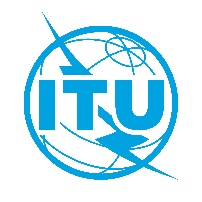 Revision 1 toDocument TDAG-20/1-E19 May 2020Original: EnglishDirector, Telecommunication Development BureauDirector, Telecommunication Development BureauDRAFT AGENDADRAFT AGENDA